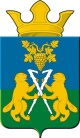 ДУМАНицинского сельского поселенияСлободо – Туринского  муниципального  районачетвёртого созываРЕШЕНИЕот  20 июня 2019 №113-4                                                                                               с. НицинскоеО внесении изменений в решение Думы Ницинского сельского поселения от 25.12.2018 г № 113 «О бюджете Ницинского сельского поселения на 2019 год и плановый период 2020 и 2021 годов» В соответствии с постановлением Правительства Свердловской области от 20.05.2019 № 300-ПП «О внесении изменений в Постановление Правительства Свердловской области от 01.04.2019 г. №202-ПП «Об утверждении распределения субсидий из областного бюджета местным бюджетам, предоставление которых предусмотрено государственной программой Свердловской области «Развитие агропромышленного комплекса и потребительского рынка Свердловской области до 2024 года», между муниципальными образованиями, расположенными на территории Свердловской области в 2019 году» и руководствуясь Положением о бюджетном процессе в Ницинском сельском поселении, утвержденным решением Думы Ницинского сельского поселения от 27.09.2011 №147 (с изм. от 30.12.2013 №17), Дума Ницинского сельского поселенияРЕШИЛА:Внести в решение Думы Ницинского сельского поселения от 25.12.2018 № 113 «О бюджете Ницинского сельского поселения на 2019 год и плановый период 2020 и 2021 годов» следующие изменения:в статье 1 после слов «на 2019 год в сумме» число «34 348,7» заменить числом «38 567,4»;в статье 2 после слов «на 2019 год в сумме» число «34 767,5» заменить числом «38 986,2».Внести изменения в приложения 2, 5, 7, 11 к решению Думы Ницинского сельского поселения от 25.12.2018 № 113 «О бюджете Ницинского сельского поселения на 2019 год и плановый период 2020 и 2021 годов» и изложить в новой редакции (прилагаются).Опубликовать решение в печатном средстве массовой информации Думы и администрации Ницинского сельского поселения «Информационный вестник Ницинского сельского поселения» и разместить на официальном сайте Ницинского сельского поселения (www.nicinskoe.ru) в информайионно-телекоммуникационной сети «Интернет»Контроль над исполнением данного Решения возложить на постоянную комиссию по экономической политике и муниципальной собственности (председатель комиссии Полякова М.А.).Председатель Думы Ницинского                           Глава Ницинского                                               сельского поселения                                              сельского поселения_____________     					      _____________  	